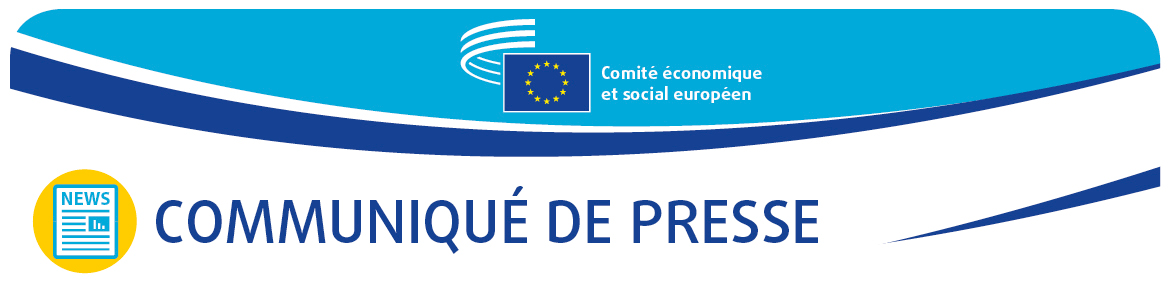 Oliver Röpke, le nouveau président du CESE, veut faire de la démocratie, des droits fondamentaux et de l’état de droit les principes directeurs de son mandatLe président prend l’engagement de faire du Comité économique et social européen un véritable portail de la société civile et tend la main aux pays candidats à l’adhésion à l’UE. Dans la perspective des élections européennes de 2024, le Comité s’emploiera plus activement à défendre la démocratie et œuvrer pour une Europe plus résiliente, prospère et inclusive.Le Comité économique et social européen (CESE) a élu à sa tête l’Autrichien Oliver Röpke, qui en devient le 34e président depuis les 65 ans qu’existe le Comité. Ancien chef de l’antenne bruxelloise de la Confédération autrichienne des syndicats (ÖGB) et président sortant du groupe des travailleurs du CESE, M. Röpke présidera donc pour les deux ans et demi à venir l’organe de l’UE chargé de représenter la société civile organisée.À ses côtés à la tête du CESE, le Polonais Krzysztof Pater devient vice-président chargé du budget, et le Roumain Aurel Laurenţiu Plosceanu, vice-président chargé de la communication. Dans le cadre du renouvellement à mi-mandat de la présidence du CESE, M. Röpke prend le relais de sa compatriote Christa Schweng, qui a assuré la présidence durant la première moitié du mandat 2020-2025.Manifeste politique du président RöpkeDéfenseur des droits des travailleurs, M. Röpke est déterminé à conforter le rôle joué par le CESE en tant que forum de dialogue pour un large panel d’acteurs, en apportant une contribution essentielle à l’élaboration des politiques de l’UE et en restaurant la confiance des citoyens à l’égard du projet européen.«En ces temps de mise à l’épreuve, il est essentiel de pouvoir compter sur le soutien de la société civile pour recueillir la voix des citoyens européens, de façon à renforcer la résilience démocratique et à façonner l’avenir de l’Europe. Durant le mandat à venir, je renforcerai le rôle unique joué par le CESE, qui est celui d’une interface entre les citoyens, la société civile et les institutions de l’UE, agissant comme une véritable plateforme au service d’un débat franc et inclusif. Je m’adresserai à nos partenaires des Balkans occidentaux et du voisinage oriental pour encourager une coopération plus étroite, et je dialoguerai avec les jeunes pour faire en sorte que nous bâtissions l’avenir qu’ils ont envie de vivre — un avenir inclusif, prospère et démocratique», le président a-t-il déclaré.M. Röpke a choisi de placer sa présidence sous les mots d’ordre «Défendre la démocratie» et «Plaider pour l’Europe». Les quatre piliers de son programme, exposé sous la forme d’un manifeste, décrivent sa vision d’une Europe plus sociale, plus représentative et plus inclusive, qui s’adresse aussi à ses voisins pour les accompagner sur la voie d’un avenir plus stable et apaisé. Ces piliers sont les suivants:défendre la démocratie à l’intérieur de nos frontières;défendre la démocratie à l’étranger;plaider pour l’Europe en faisant du CESE un organe plus représentatif;plaider pour l’Europe en renforçant la qualité de la communication du CESE et de ses activités tournées vers l’avenir.Le manifeste comporte une liste de mesures que le président entend mettre en œuvre au cours de son mandat, dont notamment, pour en citer quelques-unes:la nomination de membres honoraires des pays de l’élargissement, issus des pays candidats à l’adhésion à l’UE, afin de les associer aux travaux consultatifs quotidiens du Comité;une forte participation du CESE aux campagnes et activités déployées pour accroître la participation électorale aux élections européennes de 2024;une plus forte mobilisation des citoyens en faveur du projet européen, en particulier des jeunes, grâce à des panels de citoyens, à la mise en œuvre de l’évaluation d’impact de l’UE du point de vue des jeunes dans les avis du CESE et à la mise en place d’un conseil consultatif sur la jeunesse auprès du président;la promotion de la parité hommes-femmes dans les rangs mêmes du CESE, et le renforcement de la transparence en participant au registre de transparence de l’UE et en soutenant l’organisme européen chargé des questions d’éthique;l’intégration d’une dimension prospective et l’adoption d’une démarche tournée vers l’avenir dans les travaux du CESE;une réforme institutionnelle pour que la voix du CESE soit plus forte et pour préparer celui-ci à assumer des fonctions plus étendues si les traités de l’UE sont révisés.Le nouveau président du CESE a la ferme conviction que l’UE doit s’employer en priorité à faire progresser son programme social et à préserver une compétitivité durable, en favorisant l’inclusion sociale et plus d’égalité sur le plan social et économique.M. Röpke présentera son programme de travail dans un discours qui sera prononcé au cours de la session plénière constitutive du 26 avril. Cette intervention peut être visionnée ici.Éléments de contexteOliver Röpke (Autriche): président du CESE, président du groupe des travailleurs du CESE de 2019 à 2023, groupe des travailleurs — page web du présidentKrzysztof Pater (Pologne): vice-président du CESE, président de son observatoire du marché du travail (OMT) de 2010 à 2013 et de 2018 à 2020, groupe des organisations de la société civile — page web du vice-président (budget)Aurel Laurenţiu Plosceanu (Roumanie): vice-président du CESE, président de sa section «Emploi, affaires sociales et citoyenneté» et président pour l’UE de son comité consultatif mixte UE-Serbie de 2020 à 2023, groupe des employeurs — page web du vice-président (communication)Manifeste pour la période 2023-2025 d’Oliver Röpke, président du CESE: «Défendre la démocratie et plaider pour l’Europe»Pour en savoir plusLe président et les deux vice-présidents sont élus à la majorité simple au cours de la session constitutive de l’assemblée. Ils sont choisis à tour de rôle dans chacun des trois groupes du CESE (groupe des employeurs, groupe des travailleurs et groupe des organisations de la société civile) pour un mandat de deux ans et demi. Deux élections sont donc organisées au cours de chaque mandat du CESE, au début de celui-ci et à mi-parcours. Le président est responsable du bon déroulement des activités du Comité et le représente dans ses relations avec les autres institutions et organes. Les deux vice-présidents, élus parmi les membres des deux groupes auxquels n’appartient pas le président, sont chargés, l’un de la communication et l’autre du budget.Le CESE se compose de 329 membres, originaires des 27 États membres de l’UE. Ils sont désignés par leurs gouvernements nationaux et nommés par le Conseil de l’Union européenne pour une durée de cinq ans. Ils travaillent ensuite de manière indépendante, dans l’intérêt de tous les citoyens de l’UE. Ces membres ne sont pas des responsables politiques, mais des employeurs, des syndicalistes et des représentants de divers secteurs d’activité de la société, comme l’agriculture, les organisations de consommateurs et de défense de l’environnement, l’économie sociale, les PME, les professions libérales et les associations représentant les personnes handicapées, le volontariat, l’égalité entre hommes et femmes, la jeunesse, les universités, etc.Pour de plus amples informations, veuillez contacter:Katarzyna NovakPorte-parole du président Oliver Röpkekatarzyna.novak@eesc.europa.eu+32 2 546 8957@EESC_PRESSUnité Presse du CESEpress@eesc.europa.eu_______________________________________________________________________________Le Comité économique et social européen assure la représentation des différentes composantes à caractère économique et social de la société civile organisée. Il constitue un organe institutionnel consultatif, établi en 1957 par le traité de Rome. Sa mission de consultation permet à ses membres, et donc aux organisations qu’ils représentent, de participer au processus décisionnel de l’Union européenne._______________________________________________________________________________Si vous ne souhaitez plus recevoir de messages de notre part, merci de nous envoyer un courriel en cliquant sur ce lien.Bruxelles, le 26 avril 2023